ProiectG U V E R N U L    R E P U B L I C I I    M O L D O V AH O T Ă R Î R E   nr. ________din _____  ___________ 2018mun. ChişinăuCu privire la aprobarea Regulamentului privind modul de ridicare,transportare, depozitare şi restituire a mijloacelor de transport în procesul de constatare a contravenţiilor-------------------------------------------------------------------------------În scopul executării prevederilor art. 439 din Codul contravenţional al Republicii Moldova nr. 218-XVI din 24 octombrie 2008 (republicat în Monitorul Oficial al Republicii Moldova, 2017, nr. 78-84, art. 100), cu modificările şi completările ulterioare, Guvernul HOTĂRĂŞTE:1. Se aprobă Regulamentul privind modul de ridicare, transportare, depozitare şi restituire a mijloacelor de transport în procesul de constatare a contravenţiilor sau în cadrul măsurilor de asigurare a ordinii și securității publice, conform anexei.2. Ministerul Afacerilor Interne și Ministerul Economiei și Infrastructurii vor întreprinde măsurile necesare în vederea implementării prevederilor prezentului Regulament.3. Autoritățile administraţiei publice centrale de specialitate şi autorităţile administraţiei publice locale, vor include în cadrul proiectelor de execuţie, construcţia parcărilor subterane sau etajate, amenajarea parcărilor.    Prim-ministru					Pavel FILIPContrasemnează:Ministrul afacerilor interne				Alexandru JIZDANMinisterul economiei și infrastructurii		Chiril GABURICIAnexăla Hotărîrea Guvernuluinr.____  din ________ 2018REGULAMENTULprivind modul de ridicare, transportare, depozitare şi restituire a mijloacelor de transport în procesul de constatare a contravenţiilorCapitolul IDispoziţii generale1. Regulamentul privind modul de ridicare, transportare, depozitare şi restituire a mijloacelor de transport în procesul de constatare a contravenţiilor (în continuare – Regulament)  stabileşte modul de ridicare, transportare, depozitare şi restituire a mijloacelor de transport în cazurile prevăzute de Codul contravenţional al Republicii Moldova nr. 218-XVI din 24 octombrie 2008.2. Ridicarea mijloacelor de transport urmăreşte asigurarea securităţii publice şi respectarea normelor privind circulaţia pe drumurile publice şi are drept scop apărarea drepturilor şi libertăţilor cetăţenilor şi interesului public. 3. În sensul prezentului Regulament, următoarele noţiuni semnifică:Ridicarea şi aducerea mijloacelor de transport la parcare – evacuarea (strămutarea) forţată a mijlocului de transport de la locul iniţial cu ajutorul mijloacelor speciale şi reamplasarea acestuia la parcarea specială sau pe teritoriul subdiviziunii de poliţie;parcare specială – parcare cu pază, ce corespunde cerințelor Regulamentului cu privire la parcările auto cu plată pe teritoriul Republicii Moldova, aprobat prin  Hotărîrea Guvernului nr. 672 din 19 iunie 1998, şi care asigură depozitarea mijlocului de transport şi recuperarea acestuia de către proprietar, posesor sau reprezentantul acestora doar cu permisiunea subdiviziunii de poliţie, din care face parte agentul constatator ce a dispus ridicarea acestuia;restituirea mijlocului de transport – predarea mijlocului de transport reţinut proprietarului, posesorului sau reprezentantului lor;îmbarcare – acţiunea de urcare a mijlocului de transport de pe platforma drumului şi amplasarea acestuia pe platforma autovehiculului special;debarcare – acţiunea de coborîre a mijlocului de transport de pe platforma autovehiculului special şi amplasarea acestuia la sol, parcare specială sau pe teritoriul subdiviziunii de poliţie.Capitolul IICazurile şi modul de ridicare a mijloacelor de transport4. Mijlocul de transport al cărui conducător a fost înlăturat de la conducere este ridicat şi, dacă nu poate fi predat proprietarului, posesorului sau reprezentantului lor, este adus la staţia de parcare specială sau la subdiviziunea de poliţie cea mai apropiată de locul constatării contravenţiei.5. Mijlocul de transport poate fi adus la staţia de parcare specială sau pe teritoriul subdiviziunii de poliţie şi în cazul în care:a) conducătorul auto a fost înlăturat de la conducere;b) staţionarea mijlocului de transport poate genera un pericol iminent pentru interesul public;c) mijlocul de transport a fost lăsat într-un loc interzis pentru parcare.6. Înlăturarea conducătorului auto de la conducerea mijlocului de transport, constatarea staţionării neregulamentare a mijlooacelor de transport şi/sau a prezenţei pericolului iminent pentru interesul public, cu dispunerea ridicării și aducerii mijlocului de transport la staţia de parcare specială sau la subdiviziunea de poliţie cea mai apropiată de locul constatării contravenţiei, ţine de competenţa agenţilor constatatori stabiliți în art. 400 alin. (2) din Codul contravenţional al Republicii Moldova.7. Sectoarele de drum public pe care sunt interzise staţionările se stabilesc de către administratorii drumurilor publice, în coordonare cu subdiviziunea teritorială a Inspectoratului General al Poliţiei şi se semnalizează prin instalarea panourilor adiţionale la indicatoarele de interzicere a staţionării şi parcării, în modul prevăzut de Regulamentul circulaţiei rutiere, aprobat prin Hotărîrea Guvernului nr. 357 din  13 mai 2009.8. Ridicarea mijloacelor de transport staţionate neregulamentar, poate fi aplicată şi pe sectoarele de drum public nesemnalizate prin indicatoare de interzicere, dar pe care staţionarea mijloacelor de transport este interzisă de prevederile Regulamentului circulaţiei rutiere, aprobat prin Hotărîrea Guvernului nr. 357 din 13 mai 2009, în cazul în care mijlocul de transport staţionat reduce cîmpul de vizibilitate, limitează accesul la teritoriile adiacente drumului sau creează obstacole pentru circulaţia altor mijloace de transport sau a pietonilor.9. În cadrul măsurilor de asigurare a ordinii și securității publice, pe itinerarul de deplasare, precum și la obiectivele vizitate de delegațiile aflate cu vizita oficială în Republica Moldova, agenţii constatatori sunt în drept de a dispune aplicarea măsurii procesuale de constrîngere, reținerea mijlocului de transport prin  ridicarea acestuia de pe itinerarul de deplasare, și reamplasarea lui în cel mai apropiat loc de unde a fost efectuată ridicarea mijlocului de transport, fără a cauza impedimente pentru circulaţie, fapt despre care urmează a fi anunţat conducătorul auto , în ordinea stabilită la pct.17. Aceeaşi acţiune urmează a fi dispusă în cazul în care un mijloc de transport creează impedimente pentru exercitarea atribuţiilor de serviciu a autovehiculelor cu regim prioritar de circulaţie.10. În cazurile prevăzute la pct. 9, procedura de ridicare a mijloacelor de transport se achită din bugetul statului. În celelalte cazuri, procedura de ridicare a mijloacelor de transport se achită de către posesorul mijlocului de transport, conform tarifelor stabilite.11. Reţinerea şi aducerea la parcare a mijlocului de transport staţionat neregulamentar nu se aplică în cazul autovehiculelor cu regim prioritar de circulaţie, implicate în activităţi operative, precum şi al altor categorii de vehicule asupra cărora, în conformitate cu Regulamentul circulaţiei rutiere, aprobat prin Hotărîrea Guvernului nr. 357 din 13  mai 2009, nu se extinde acţiunea indicatoarelor de interzicere a staţionării.12. Asigurarea executării procesului de ridicare, transportare, depozitare, precum şi restituire ulterioară a mijloacelor de transport ridicate se realizează de Î.S. „Servicii Pază a MAI” contra plată, în baza dispoziţiei (verbale, scrise sau prin intermediul rețelelor de comunicație electronice) agentului constatator, în termen prioritar, în funcție de locul constatării, obstacolele, impedimentele și distanța, în condiţiile prezentului Regulament. 13. Faptul ridicării şi aducerii mijlocului de transport la parcare se consemnează într-un proces-verbal (Anexa nr.1), cu informarea imediată a unităţii de gardă a subdiviziunii teritoriale a Inspectoratului General de Poliţie, în care se indică: a) tipul, modelul mijlocului de transport, numărul de înmatriculare, numerele de identificare ale agregatelor marcate, defectele şi deteriorările lui vizibile;b) numele, prenumele, funcţia şi semnătura persoanei care a decis ridicarea mijlocului de transport și care a organizat aducerea mijlocului de transport la parcare specială sau pe teritoriul subdiviziunii de poliţie;c) temeiul de fapt şi temeiul juridic care au determinat ridicarea mijlocului de tansport;d) denumirea (numele), sediul (domiciliul), numărul de telefon al persoanei care a organizat (a efectuat) aducerea mijlocului de transport la parcare specială sau pe teritoriul subdiviziunii de poliție;e) adresa parcării speciale sau a subdiviziunii de poliție;f) data şi ora întocmirii procesului-verbal;g) numele, prenumele, funcţia şi semnătura persoanei care a luat în primire mijlocul de tansport pentru depozitare;h) indicarea dotării tehnice şi eventualelor deteriorări vizibile ale mijlocului de tansport.14. Procesul-verbal se încheie în 4 exemplare: un exemplar rămîne la persoana care a decis aducerea vehiculului la parcare, al doilea exemplar se remite persoanei care a organizat aducerea, al treilea exemplar se înmînează persoanei care a luat în primire vehiculul la parcare, iar cel de-al patrulea exemplar se înmînează proprietarului sau posesorului de vehicul ori i se expediază recomandat la domiciliu. Despre aducerea vehiculului la parcare, agentul constatator informează neîntîrziat serviciul de gardă al poliţiei.15. Mijlocul de tansport pasibil ridicării se sigilează de agentul constatator în prezența a doi martori – asistenți care, de asemenea, semnează procesul-verbal cu privire la ridicarea mijlocului de tansport.16. Dacă în mijlocul de tansport pasibil ridicării se află un pasager, inclusiv minor sau un animal, agentul constatator va întreprinde măsurile de rigoare în vederea coborîrii acestora din mijlocul de tansport și plasării ulterioare a acestora în condiții de siguranță, implicînd, după caz alte servicii competente.17. Conducătorul mijlocului de tansport, în privinţa căruia a fost aplicată procedura de ridicare a mijloacelor de tansport va putea obţine informaţii despre locul de depozitare şi modul de restituire a acestora la telefonul de urgenţă al subdiviziunii teritoriale de poliţie din care face parte agentul constatator.18. În cazul în care conducătorul mijlocului de tansport supus ridicării şi depozitării la parcarea specială sau la subdiviziunea de poliţie, nu a fost identificat de către agentul constatator, acesta este obligat să depună neîntîrziat, sau pînă la încheierea programului de lucru, la subdiviziunea de poliţie din care face parte, un proces-verbal de constatare a contravenției, anexînd procesul-verbal cu privire la ridicarea mijlocului de tansport şi materialele aferente cauzei. 19. Conducătorul subdiviziunii de poliţie va asigura luarea la evidenţă în modul stabilit a sesizării cu privire la contravenţia constatată şi va dispune verificarea acesteia în termenul şi modul stabilit de lege.20. Agentului constatator îi este interzis să urce la volanul mijlocului de tansport asupra căruia a fost aplicată ridicarea ca măsură procesuală de constrîngere.CAPITOLUL IIICerințele față de întreprinderea de stat care prestează servicii 
de parcare specială21. Î.S. „Servicii Pază a MAI”, prestează servicii de ridicare, transportare şi depozitare a mijloacelor de transport cu asigurarea tratamentului egal, imparțial și nediscriminatoriu, în conformitate cu legislația, cu întrunirea următoarelor cerinţe:1) pentru activitatea de ridicare și transportare:a) deţine în proprietate sau în baza unui contract, autovehicule specializate destinate, prin construcţie, ridicării şi transportării mijloacelor de tansport, echipate cu lămpi cu lumină galbenă intermitentă şi set de indicatoare sau dispozitive pentru semnalizarea locului de intervenţie, precum şi asigurate de răspundere civilă privind compensarea prejudiciilor produse prin deteriorarea mijloacelor de tansport ridicate în procesul îmbarcării/debarcării sau transportării acestora;b) au în dotare şi funcţiune mijloace de comunicaţie electronice (staţii de emisie-recepţie, telefoane mobile etc.), prin care să poată anunţa operativ unitatea de gardă a organului de poliţie şi propriul dispecerat;2) pentru activitatea de depozitare, deţine în proprietate sau în baza unui contract, parcare specială, care să asigure condiţiile de siguranţă necesare păstrării mijloacelor de tansport.22.Terenul de amplasare a parcării speciale, în afară de condițiile de amenajare stabilite în pct. 7 alineatul şase din Regulamentul cu privire la parcările auto cu plată pe teritoriul Republicii Moldova, aprobat prin Hotărîrea Guvernului nr. 672 din 19 iunie 1998, trebuie să fie:1) nivelat şi îngrădit pe întreg perimetrul, cu suprafaţă asfaltată, betonată sau acoperită cu pietriş mărunt;2) asigurat cu iluminare pe timpul nopţii şi cu pază în regim non-stop;3) asigurat cu spaţiu administrativ pentru relaţii cu publicul;4) asigurat cu rețele de comunicație electronice.23. La dispoziţia agentului constatator privind ridicarea mijlocului de tansport, Î.S. „Servicii Pază a MAI” este obligată să asigure, în termen rezonabil, deplasarea vehiculului specializat la faţa locului, ţinînd cont de situaţia creată în traficul rutier. 24. Î.S. „Servicii Pază a MAI” asigură ridicarea mijlocului de tansport în condiţii de siguranţă, în conformitate cu normele procesului tehnologic corespunzător caracteristicilor tehnice ale mijlocului de tansport ridicat,astfel încît acestea să nu sufere deteriorări, cu asigurarea păstrării sigiliului aplicat de agentul constatator.25. Imediat după ridicarea mijlocului de tansport, reprezentantul Î.S. „Servicii Pază a MAI” va comunica la unitatea de gardă a subdiviziunii de poliţie din care face parte agentul constatator şi propriului dispecerat informaţia despre modelul şi numărul de înmatriculare al mijlocului de tansport, precum şi adresa de la care a fost ridicat, precum şi unde va fi depozitat.26. Î.S. „Servicii Pază a MAI” asigură desfăşurarea activităţii de ridicare, transportare, depozitare şi restituire a mijloacelor de tansport ridicate în regim non-stop.CAPITOLUL IVModalitatea de restituire a mijloacelor de tansport plasate la parcarea specială sau pe teritoriul subdiviziunii de poliţie27. Restituirea de la parcarea specială a mijlocului de tansport ridicat în conformitate cu prezentul Regulament se efectuează doar cu permisiunea subdiviziunii de poliţie din care face parte agentul constatator, imediat după înlăturarea temeiurilor pentru ridicarea mijlocului de tansport.Cheltuielile pentru serviciile, transportare şi depozitare, conform tarifelor din anexa la prezentul Regulament, sau în cazul parcării pe teritoriul subdiviziunii de poliţie, în baza taxelor stabilite în Nomenclator, se achită de către persoană. Tarifele stabilite în Nomenclator vor reieși din cheltuielile real suportate de către întreprinderea de stat care a asigurat executarea măsurii.Restituirea mijlocului de tansport către proprietar, posesor sau reprezentantul lor legal se va efectua în baza actului de proprietate sau altui act din care rezultă dreptul persoanei asupra mijlocului de tansport.28. La solicitarea proprietarului, posesorului sau reprezentantului acestora, agentul constatator care a dispus ridicarea mijlocului de tansport sau, după caz, ofiţerul de serviciu din unitatea de gardă a organului de poliţie din care face parte acesta, verifică hotărîrea cu privire la contravenție (de expediere în instanța de judecată, de sancționare sau de încetare a procesului), în funcție de care va dispune în scris restituirea mijlocului de tansport ridicat.29. Perioada de depozitare a mijlocului de tansport ridicat se estimează în ore şi jumătăţi de oră din momentul plasării acestuia la parcarea specială sau la subdiviziunea de poliție. Plata pentru depozitarea mijlocului de tansport ridicat se încasează pentru fiecare oră şi jumătate de oră împlinită de aflare a acestuia în parcare specială sau la subdiviziunea de poliție. 30. Accesul proprietarului, posesorului sau reprezentantului acestora la mijlocul de transport ridicat se efectuează în prezenţa persoanei responsabile pentru păstrarea acestuia.31. Î.S. „Servicii Pază a MAI” ţine evidenţa mijloacelor de transport ridicate, în conformitate cu instrucţiunile aprobate de Ministerul Afacerilor Interne, cu informarea concomitentă a subdiviziunilor teritoriale a Inspectoratului General al Poliţiei.32. În situaţia în care a fost întocmit procesul-verbal de ridicare a mijlocului de tansport şi a fost începută procedura de ridicare, iar în acest moment proprietarul, posesorul sau reprezentantul lor se prezintă la mijlocul de tansport ridicat, mijlocul de transport poate fi restituit doar după achitarea cheltuielilor privind operațiunea efectuată (îmbarcarea, debarcarea). În acest caz, în procesul-verbal de ridicare a mijlocului de tansport se va consemna faptul restituirii mijlocului de tansport proprietarului, posesorului sau reprezentantului acestora.În cazul în care parametrii geometrici ai drumului sau condiţiile traficului rutier nu permit debarcarea mijlocului de tansport la locul ridicării, restituirea mijlocului de tansport se va realiza pe un sector apropiat care permite efectuarea în siguranţă a acestei operaţiuni. 33. La momentul restituirii mijlocului de tansport ridicat, proprietarul, posesorul sau reprezentatul acestora îl va examina, inclusiv integritatea sigiliului aplicat de agentul constatator, în vederea depistării eventualelor deteriorări în procesul ridicării, transportării sau depozitării acestuia. Examinarea mijlocului de tansport pe timp de noapte sau în condiţii de vizibilitate redusă se va efectua în locuri special amenajate, cu iluminare artificială corespunzătoare.În cazul depistării deteriorărilor integrităţii mijlocului de tansport sau a sigiliului aplicat de agentul constatator, proprietarul, posesorul mijlocului de tansport  sau reprezentantul lor vor informa fără întîrziere subdiviziunea de poliţie din care face parte agentul constatator și Î.S. „Servicii Pază a MAI”.  34. Deteriorările, cu excepţia cazurilor de încălcare a integrităţii şi pătrundere nesancţionată în mijloc de tansport ce prezintă semne de infracţiune, se consemnează într-un proces-verbal de examinare tehnică a mijlocului de tansport, semnat de proprietarul, posesorul sau reprezentantul acestora şi reprezentantul subdiviziunii de poliţie, care serveşte drept temei pentru înaintarea ulterioară a reclamaţiilor către subdiviziunea de poliţie. Anexa 2 la Hotărîrea Guvernuluinr.____  din ________ 2018Taxele pentru serviciile de ridicare/transportare a mijloacelor de transport şi de depozitare a acestora la parcările speciale sau la subdiviziunile de poliție 1. Pentru serviciile de ridicare/transportare a mijloacelor de tansport se stabilesc următoarele taxe:1) în perimetrul municipiilor Chişinău, Bălţi şi centrelor raionale, ciclomotoare, motociclete, autoturisme, remorci de autoturism – 1 transportare – 250,0 lei;2) în perimetrul municipiilor Chişinău, Bălţi şi centrelor raionale, autobuze, autocamioane, remorci de autocamion – 1 transportare – 250,0 lei;3) în suburbiile municipiilor Chişinău, Bălţi şi centrelor raionale, ciclomotoare, motociclete, autoturisme, remorci de autoturism – 1 transportare – 300,0 lei;4) în suburbiile municipiilor Chişinău, Bălţi şi centrelor raionale, autobuze, autocamioane, remorci de autocamion – 1 transportare – 350,0 lei;2. Pentru serviciile de depozitare la parcările speciale sau la subdiviziunile de poliție a mijloacelor de tansport ridicate se stabilesc următoarele taxe:1) Autoturisme, remorci de autoturism:- depozitarea pe un termen de până la 5 zile – 15,0 lei/ora;- depozitarea pe un termen mai mare de 5 zile – 200,0 lei/24 ore;2) Autobuse:- intrarea pe teritoriul parcării sau la subdiviziunile de poliție – 550,0 lei;- depozitarea pe un termen de până la 5 zile – 20,0 lei/ora;- depozitarea pe un termen mai mare de 5 zile –360,0 lei/24 ore;3) Autocamioane, remorci cu lungimea mai mare de 7 m:- intrarea pe teritoriul parcării sau la subdiviziunile de poliție – 900,0 lei;- depozitarea pe un termen de până la 5 zile – 40,0 lei/ora;- depozitarea pe un termen mai mare de 5 zile – 700,0 lei/24 ore;4) Moped, motociclu:- depozitarea pe un termen de până la 5 zile – 15,0 lei/ora;- depozitarea pe un termen mai mare de 5 zile – 200,0 lei/24 ore.tipul, modelul, numărul de înmatricularecondus de cet.numele, prenumele, patronimicul, data, luna, anul naşterii, dac[ acesta este la faţa loculuiÎn prezenţa martorilor (oculari / asistenţi ):numele, prenumele, patronimicul, domiciliul, telefonul, dacă acesta existăTemeiul de fapt care a determinat reţinere şi aducerea la parcarea specială a vehicululuinorma materială încălcatăVehiculul se va afla pe adresaDefectele şi deteriorările vizibile ale vehicululuiDeclaraţiile şi obiecţiile conducătorului vehiculului:Mijloace tehnico-ştiinţifice utilizate în cadrul măsurii de reţinere şi aducerea la parcarea specială a vehiculului:Datele persoanei care a luat în primire vehiculul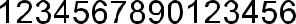 originaloriginalAnexa 1Anexa 1Anexa 1PROCES -VERBALPROCES -VERBALPROCES -VERBALPROCES -VERBALVEH 01 000001VEH 01 000001VEH 01 000001VEH 01 000001VEH 01 000001VEH 01 000001PROCES -VERBALPROCES -VERBALPROCES -VERBALPROCES -VERBALde reţinere şi aducere a vehiculului la parcarea specialăde reţinere şi aducere a vehiculului la parcarea specialăde reţinere şi aducere a vehiculului la parcarea specialăde reţinere şi aducere a vehiculului la parcarea specialăde reţinere şi aducere a vehiculului la parcarea specialăde reţinere şi aducere a vehiculului la parcarea specialăde reţinere şi aducere a vehiculului la parcarea specialăde reţinere şi aducere a vehiculului la parcarea specialăde reţinere şi aducere a vehiculului la parcarea specialăde reţinere şi aducere a vehiculului la parcarea specialăde reţinere şi aducere a vehiculului la parcarea specialăde reţinere şi aducere a vehiculului la parcarea specială„”20localitatealocalitatea„”data întocmirii20Agentul constatator:Agentul constatator:Agentul constatator:Agentul constatator:Agentul constatator:funcţia, numele şi prenumelefuncţia, numele şi prenumelefuncţia, numele şi prenumelefuncţia, numele şi prenumeleÎn temeiulÎn temeiulart. 432 lit. e), 439 alin. (2) din Codul contravenţional al RM,art. 432 lit. e), 439 alin. (2) din Codul contravenţional al RM,art. 432 lit. e), 439 alin. (2) din Codul contravenţional al RM,art. 432 lit. e), 439 alin. (2) din Codul contravenţional al RM,art. 432 lit. e), 439 alin. (2) din Codul contravenţional al RM,art. 432 lit. e), 439 alin. (2) din Codul contravenţional al RM,art. 432 lit. e), 439 alin. (2) din Codul contravenţional al RM,art. 432 lit. e), 439 alin. (2) din Codul contravenţional al RM,astăzila orape str.am efectuatam efectuatreţinere şi aducerea la parcarea specială a vehicululuireţinere şi aducerea la parcarea specială a vehicululuireţinere şi aducerea la parcarea specială a vehicululuireţinere şi aducerea la parcarea specială a vehicululuireţinere şi aducerea la parcarea specială a vehicululuireţinere şi aducerea la parcarea specială a vehicululuinumele, prenumele, funcţia şi semnăturanumele, prenumele, funcţia şi semnăturanumele, prenumele, funcţia şi semnăturanumele, prenumele, funcţia şi semnăturanumele, prenumele, funcţia şi semnăturanumele, prenumele, funcţia şi semnăturanumele, prenumele, funcţia şi semnăturanumele, prenumele, funcţia şi semnăturanumele, prenumele, funcţia şi semnăturanumele, prenumele, funcţia şi semnăturanumele, prenumele, funcţia şi semnăturanumele, prenumele, funcţia şi semnăturanumele, prenumele, funcţia şi semnăturanumele, prenumele, funcţia şi semnăturanumele, prenumele, funcţia şi semnăturanumele, prenumele, funcţia şi semnăturanumele, prenumele, funcţia şi semnăturanumele, prenumele, funcţia şi semnăturanumele, prenumele, funcţia şi semnăturanumele, prenumele, funcţia şi semnăturanumele, prenumele, funcţia şi semnăturanumele, prenumele, funcţia şi semnăturanumele, prenumele, funcţia şi semnăturanumele, prenumele, funcţia şi semnăturanumele, prenumele, funcţia şi semnăturanumele, prenumele, funcţia şi semnăturanumele, prenumele, funcţia şi semnăturanumele, prenumele, funcţia şi semnăturanumele, prenumele, funcţia şi semnăturanumele, prenumele, funcţia şi semnăturanumele, prenumele, funcţia şi semnăturanumele, prenumele, funcţia şi semnăturanumele, prenumele, funcţia şi semnăturanumele, prenumele, funcţia şi semnăturanumele, prenumele, funcţia şi semnăturanumele, prenumele, funcţia şi semnăturanumele, prenumele, funcţia şi semnăturanumele, prenumele, funcţia şi semnăturanumele, prenumele, funcţia şi semnăturanumele, prenumele, funcţia şi semnăturanumele, prenumele, funcţia şi semnăturanumele, prenumele, funcţia şi semnăturanumele, prenumele, funcţia şi semnăturanumele, prenumele, funcţia şi semnăturanumele, prenumele, funcţia şi semnăturaPrezentul proces a fost întocmit înPrezentul proces a fost întocmit înPrezentul proces a fost întocmit înPrezentul proces a fost întocmit înexemplare.exemplare.exemplare.exemplare.exemplare.exemplare.exemplare.exemplare.exemplare.exemplare.exemplare.exemplare.exemplare.exemplare.exemplare.exemplare.exemplare.exemplare.exemplare.exemplare.exemplare.exemplare.exemplare.exemplare.exemplare.exemplare.exemplare.exemplare.exemplare.exemplare.exemplare.exemplare.exemplare.exemplare.exemplare.Agent constatatorAgent constatatorConducătorul vehicululuiConducătorul vehicululuiConducătorul vehicululuiMartorMartorMartorMartor